17 kwietnia 2020    klasa 5bTemat: Dzielenie ułamków dziesiętnych przez 10,100,1000 – utrwalenie wiadomości.Cele lekcji:Uczeń potrafi- Dzielić ułamki dziesiętne przez 10, 100, 1000....- Rozwiązywać zadania tekstowe z zastosowaniem dzielenia ułamków dziesiętnych przez 10, 100, 1000......- Stosować przy zamianie jednostek dzielenie ułamków dziesiętnych przez 10, 100, 1000.....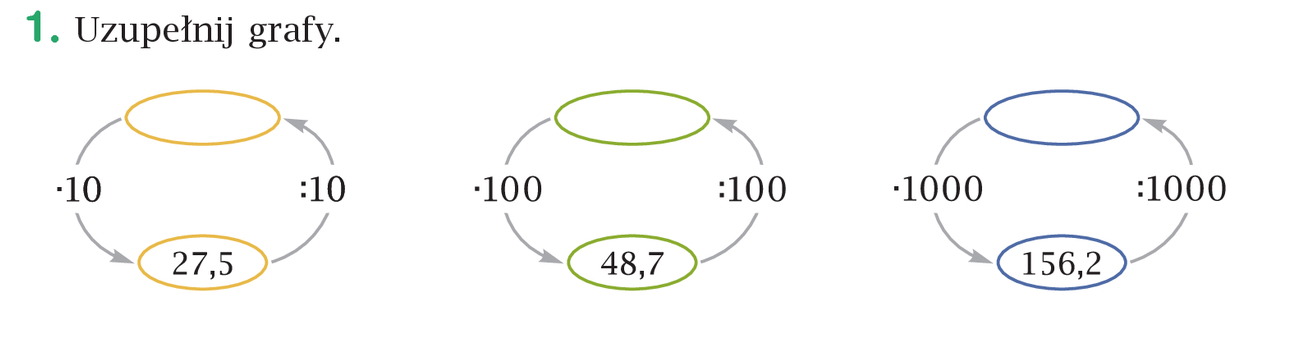 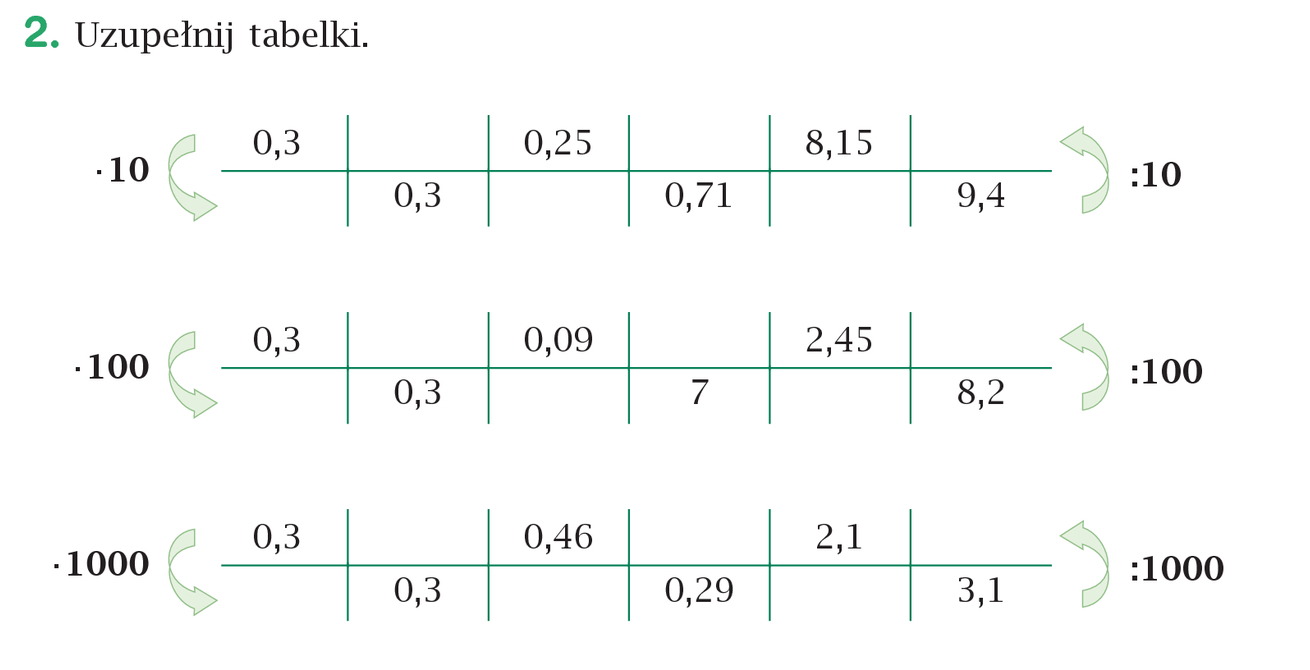 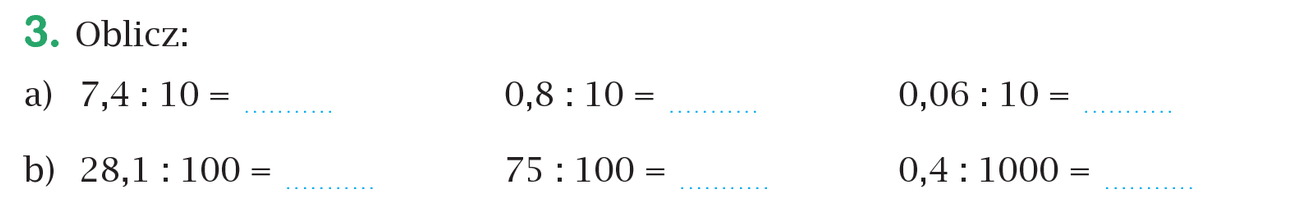 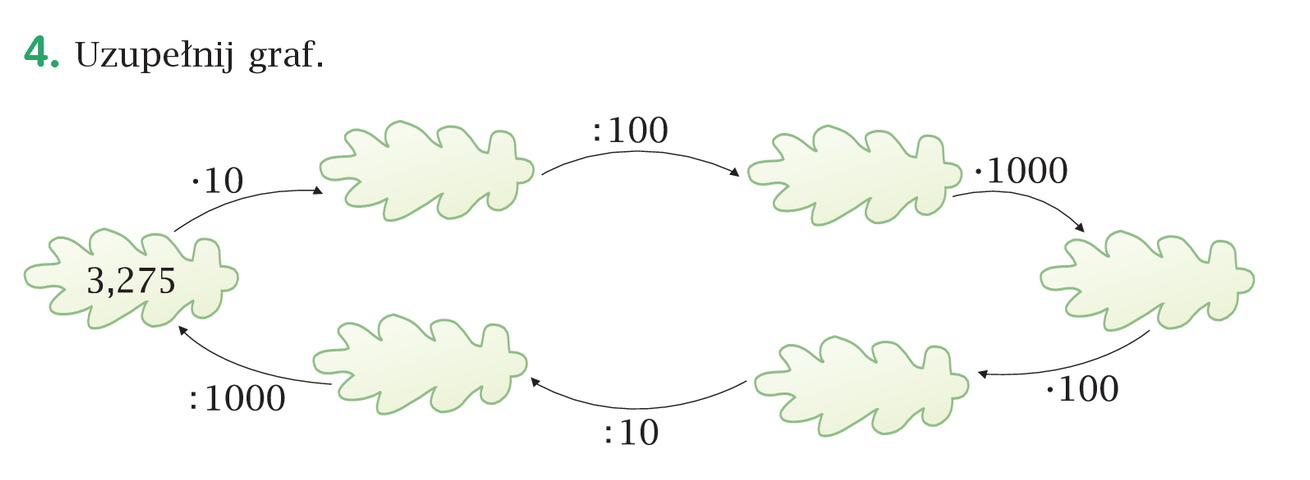 PAMIĘTAJ!Przy mnożeniu przesuwamy przecinek w prawo o tyle miejsc ile jedynka ma zer (np. mnożąc prze 10 o jedno miejsce, 100 o dwa miejsca).Przy dzieleniu przesuwamy przecinek w lewo o tyle miejsc ile jedynka ma zer.   Proszę wykonać załączone zadania i do poniedziałku 20 kwietnia odesłać na maila.Dla chętnych zadanie dodatkowe: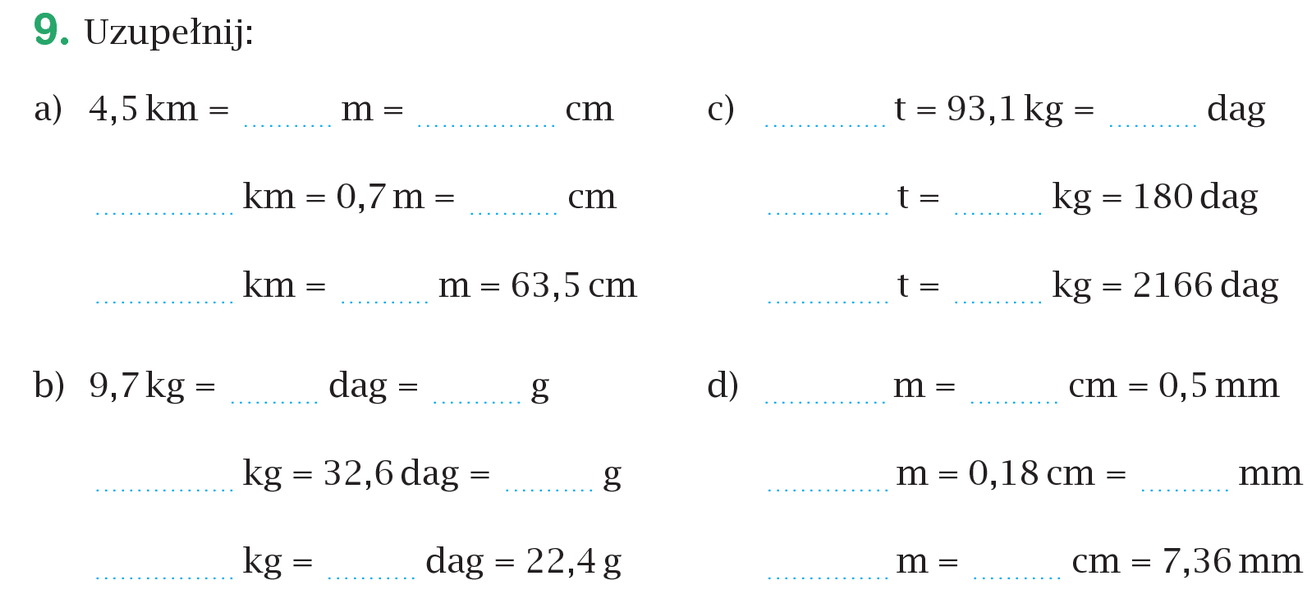 